1 Canal Venturi ISMA à section exponentielle, type I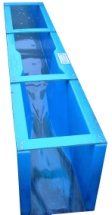 gamme de mesure : 	0,22 m3/h à 22,0 m3/h (0,06 l/s à 6 l/s)matériau : 	polyester renforcé fibre de verre – traité anti-UVcotes intérieures du canal :	750 x 90 x  (L x l x h)épaisseur :	couleur :	bleu RAL 5015La position du point de mesure est placée à 105 mm en amont de l'entrée du canal Venturi (cf. schéma ci-dessous) Option 1 Caillebotis en polyester pour canal Venturi ISMA à section exponentielle, type I maille 19 x 19 mm antidérapanthauteur 30 mmporteur dans les deux senssans cadreà incruster dans une réservation béton couleur RAL 7035 Les caillebotis sont prévus pour le canal Venturi et le canal d'approche mais pas pour les regards amont et aval (sur demande)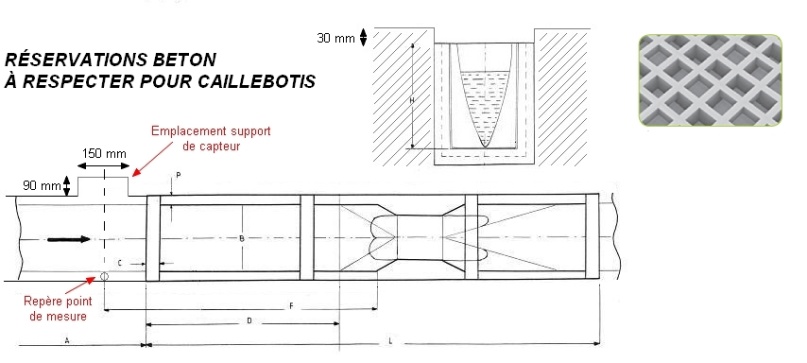 1 Canal d'approche en polyester renforcé fibre de verre, type I – Modèle longpour la tranquilisation en amont d'un canal Venturi ISMA à section exponentielle, type Iavec bride de raccordement au canal Venturi matériau : 	polyester renforcé fibre de verre – traité anti-UVdimensions intérieures : 	950 x 90 x  (L x l x p)épaisseur :	couleur :	bleu RAL 5015y compris l’échelle limnimétriquematériau feuille d'acier inoxydable - épaisseur 1 mm - largeur 40 mmgraduation hauteur d'eau / débit correspondant en m3/h1 Canal d'approche en polyester renforcé fibre de verre, type I – Modèle court pour la tranquilisation en amont d'un canal Venturi ISMA à section exponentielle, type Iavec bride de raccordement au canal Venturi matériau : 	polyester renforcé fibre de verre – traité anti-UVdimensions intérieures : 	490 x 90 x  (L x l x p)épaisseur :	couleur :	bleu RAL 5015y compris l’échelle limnimétriquematériau feuille d'acier inoxydable - épaisseur 1 mm - largeur 40 mmgraduation hauteur d'eau / débit correspondant en m3/h1 Canal Venturi ISMA à section exponentielle, type IIgamme de mesure : 	0,43 m3/h à 43 m3/h (0,12 l/s à 12 l/s)matériau : 	polyester renforcé fibre de verre – traité anti-UVcotes intérieures du canal :	1000 x 130 x  (L x l x h)épaisseur :	couleur :	bleu RAL 5015La position du point de mesure est placée à 125 mm en amont de l'entrée du canal Venturi (cf. schéma ci-dessous) Option 1 Caillebotis en polyester pour canal Venturi ISMA à section exponentielle, type IImaille 19 x 19 mm antidérapanthauteur 30 mmporteur dans les deux senssans cadreà incruster dans une réservation béton couleur RAL 7035 Les caillebotis sont prévus pour le canal Venturi et le canal d'approche mais pas pour les regards amont et aval (sur demande)1 Canal d'approche en polyester renforcé fibre de verre, type II – Modèle longpour la tranquilisation en amont d'un canal Venturi ISMA à section exponentielle, type IIavec bride de raccordement au canal Venturi matériau : 	polyester renforcé fibre de verre – traité anti-UVdimensions intérieures : 	1300 x 130 x  (L x l x p)épaisseur :	couleur :	bleu RAL 5015y compris l’échelle limnimétriquematériau feuille d'acier inoxydable - épaisseur 1 mm - largeur 40 mmgraduation hauteur d'eau / débit correspondant en m3/h1 Canal d'approche en polyester renforcé fibre de verre, type II – Modèle courtpour la tranquilisation en amont d'un canal Venturi ISMA à section exponentielle, type IIavec bride de raccordement au canal Venturi matériau : 	polyester renforcé fibre de verre – traité anti-UVdimensions intérieures : 	725 x 130 x  (L x l x p)épaisseur :	couleur :	bleu RAL 5015y compris l’échelle limnimétriquematériau feuille d'acier inoxydable - épaisseur 1 mm - largeur 40 mmgraduation hauteur d'eau / débit correspondant en m3/h1 Canal Venturi ISMA à section exponentielle type IIIgamme de mesure : 	0,90 m3/h à 90 m3/h (0,25 l/s à 25 l/s)matériau : 	polyester renforcé fibre de verre – traité anti-UVcotes intérieures du canal :	1350 x 190 x  (L x l x h)épaisseur :	couleur :	bleu RAL 5015La position du point de mesure est placée à 160 mm en amont de l'entrée du canal Venturi (cf. schéma ci-dessous) Option 1 Caillebotis en polyester pour canal Venturi ISMA à section exponentielle, type III maille 19 x 19 mm antidérapanthauteur 30 mmporteur dans les deux senssans cadreà incruster dans une réservation béton couleur RAL 7035 Les caillebotis sont prévus pour le canal Venturi et le canal d'approche mais pas pour les regards amont et aval (sur demande)1 Canal d'approche en polyester renforcé fibre de verre, type III – Modèle longpour la tranquilisation en amont d'un canal Venturi ISMA à section exponentielle, type IIIavec bride de raccordement au canal Venturi matériau : 	polyester renforcé fibre de verre – traité anti-UVdimensions intérieures : 	1900 x 190 x  (L x l x p)épaisseur :	couleur :	bleu RAL 5015y compris l’échelle limnimétriquematériau feuille d'acier inoxydable - épaisseur 1 mm - largeur 60 mmgraduation hauteur d'eau / débit correspondant en m3/h1 Canal d'approche en polyester renforcé fibre de verre, type III – Modèle courtpour la tranquilisation en amont d'un canal Venturi ISMA à section exponentielle, type IIIavec bride de raccordement au canal Venturi matériau : 	polyester renforcé fibre de verre – traité anti-UVdimensions intérieures : 	1175 x 190 x  (L x l x p)épaisseur :	couleur :	bleu RAL 5015y compris l’échelle limnimétriquematériau feuille d'acier inoxydable - épaisseur 1 mm - largeur 60 mmgraduation hauteur d'eau / débit correspondant en m3/h1 Canal Venturi ISMA à section exponentielle, type IVgamme de mesure : 	1,80 m3/h à 180 m3/h (0,5 l/s à 50 l/s)matériau : 	polyester renforcé fibre de verre – traité anti-UVcotes intérieures du canal :	1800 x 280 x  (L x l x h)épaisseur :	couleur :	bleu RAL 5015La position du point de mesure est placée à 240 mm en amont de l'entrée du canal Venturi (cf. schéma ci-dessous) Option 1 Caillebotis en polyester pour canal Venturi ISMA à section exponentielle, type IV maille 19 x 19 mm antidérapanthauteur 30 mmporteur dans les deux senssans cadreà incruster dans une réservation béton couleur RAL 7035 Les caillebotis sont prévus pour le canal Venturi et le canal d'approche mais pas pour les regards amont et aval (sur demande)1 Canal d'approche en polyester renforcé fibre de verre, type IV – Modèle longpour la tranquilisation en amont d'un canal Venturi ISMA à section exponentielle, type IVavec bride de raccordement au canal Venturi matériau : 	polyester renforcé fibre de verre – traité anti-UVdimensions intérieures : 	2800 x 280 x  (L x l x h)épaisseur :	couleur :	bleu RAL 5015y compris l’échelle limnimétriquematériau feuille d'acier inoxydable - épaisseur 1 mm - largeur 60 mmgraduation hauteur d'eau / débit correspondant en m3/h1 Canal d'approche en polyester renforcé fibre de verre, type IV – Modèle courtpour la tranquilisation en amont d'un canal Venturi ISMA à section exponentielle, type IVavec bride de raccordement au canal Venturi matériau : 	polyester renforcé fibre de verre – traité anti-UVdimensions intérieures : 	1920 x 280 x  (L x l x h)épaisseur :	couleur :	bleu RAL 5015y compris l’échelle limnimétriquematériau feuille d'acier inoxydable - épaisseur 1 mm - largeur 60 mmgraduation hauteur d'eau / débit correspondant en m3/h1 Canal Venturi ISMA à section exponentielle, type Vgamme de mesure : 	3,60 m3/h à 360 m3/h (1 l/s à 100 l/s)matériau : 	polyester renforcé fibre de verre – traité anti-UVcotes intérieures du canal : 	2500 x 420 x  (L x l x h)épaisseur :	couleur :	bleu RAL 5015La position du point de mesure est placée à 320 mm en amont de l'entrée du canal Venturi (cf. schéma ci-dessous) Option 1 Caillebotis en polyester pour canal Venturi ISMA à section exponentielle, type V maille 19 x 19 mm antidérapanthauteur 30 mmporteur dans les deux senssans cadreà incruster dans une réservation béton couleur RAL 7035 Les caillebotis sont prévus pour le canal Venturi et le canal d'approche mais pas pour les regards amont et aval (sur demande)1 Canal d'approche en polyester renforcé fibre de verre, type V – Modèle longpour la tranquilisation en amont d'un canal Venturi ISMA à section exponentielle, type Vavec bride de raccordement au canal Venturi matériau : 	polyester renforcé fibre de verre – traité anti-UVdimensions intérieures : 	4200 x 420 x  (L x l x p) livré en deux parties de 2100 mm de longépaisseur :	couleur :	bleu RAL 5015y compris l’échelle limnimétriquematériau feuille d'acier inoxydable - épaisseur 1 mm - largeur 60 mmgraduation hauteur d'eau / débit correspondant en m3/h1 Canal d'approche en polyester renforcé fibre de verre, type V – Modèle courtpour la tranquilisation en amont d'un canal Venturi ISMA à section exponentielle, type Vavec bride de raccordement au canal Venturi matériau : 	polyester renforcé fibre de verre – traité anti-UVdimensions intérieures : 	3120 x 420 x  (L x l x p)épaisseur :	couleur :	bleu RAL 5015y compris l’échelle limnimétriquematériau feuille d'acier inoxydable - épaisseur 1 mm - largeur 60 mmgraduation hauteur d'eau / débit correspondant en m3/h1 Canal Venturi ISMA à section exponentielle, type VIgamme de mesure : 	7,20 m3/h à 720 m3/h (2 l/s à 200 l/s)matériau : 	polyester renforcé fibre de verre – traité anti-UVcotes intérieures du canal :	3150 x 550 x  (L x l x h)épaisseur :	couleur :	bleu RAL 5015La position du point de mesure est placée à 750 mm en amont de l'entrée du canal Venturi (cf. schéma ci-dessous) Option 1 Caillebotis en polyester pour canal Venturi ISMA à section exponentielle, type VI maille 19 x 19 mm antidérapanthauteur 30 mmporteur dans les deux senssans cadreà incruster dans une réservation béton couleur RAL 7035 Les caillebotis sont prévus pour le canal Venturi et le canal d'approche mais pas pour les regards amont et aval (sur demande)1 Canal d'approche en polyester renforcé fibre de verre, type VI – Modèle longpour la tranquilisation en amont d'un canal Venturi ISMA à section exponentielle, type VIavec bride de raccordement au canal Venturi matériau : 	polyester renforcé fibre de verre – traité anti-UVdimensions intérieures : 	5500 x 550 x  (L x l x p) livré en deux parties de 2750 mm de long épaisseur :	couleur :	bleu RAL 5015y compris l’échelle limnimétriquematériau feuille d'acier inoxydable - épaisseur 1 mm - largeur 70 mmgraduation hauteur d'eau / débit correspondant en m3/h1 Canal d'approche en polyester renforcé fibre de verre, type VI – Modèle courtpour la tranquilisation en amont d'un canal Venturi ISMA à section exponentielle, type VIavec bride de raccordement au canal Venturi matériau : 	polyester renforcé fibre de verre – traité anti-UVdimensions intérieures : 	4400 x 550 x  (L x l x p) livré en deux parties de 2200 mm de longépaisseur :	couleur :	bleu RAL 5015y compris l’échelle limnimétriquematériau feuille d'acier inoxydable - épaisseur 1 mm - largeur 70 mmgraduation hauteur d'eau / débit correspondant en m3/h1 Canal Venturi ISMA à section exponentielle, type VIIgamme de mesure : 	14,40 m3/h à 1440 m3/h (4 l/s à 400 l/s)matériau : 	polyester renforcé fibre de verre – traité anti-UVcotes intérieures du canal : 	4200 x 730 x  (L x l x h)épaisseur :	couleur :	bleu RAL 5015La position du point de mesure est placée à 940 mm en amont de l'entrée du canal Venturi (cf. schéma ci-dessous) Option 1 Caillebotis en polyester pour canal Venturi ISMA à section exponentielle, type VII maille 19 x 19 mm antidérapanthauteur 30 mmporteur dans les deux senssans cadreà incruster dans une réservation béton couleur RAL 7035 Les caillebotis sont prévus pour le canal Venturi et le canal d'approche mais pas pour les regards amont et aval (sur demande)1 Canal d'approche en polyester renforcé fibre de verre, type VII – Modèle longpour la tranquilisation en amont d'un canal Venturi ISMA à section exponentielle, type VIIavec bride de raccordement au canal Venturi matériau : 	polyester renforcé fibre de verre – traité anti-UVdimensions intérieures : 	7300 x 730 x  (L x l x p)épaisseur :	couleur :	bleu RAL 5015y compris l’échelle limnimétriquematériau feuille d'acier inoxydable - épaisseur 1 mm - largeur 70 mmgraduation hauteur d'eau / débit correspondant en m3/h1 Canal d'approche en polyester renforcé fibre de verre, type VII – Modèle courtpour la tranquilisation en amont d'un canal Venturi ISMA à section exponentielle, type VIIavec bride de raccordement au canal Venturi matériau : 	polyester renforcé fibre de verre – traité anti-UVdimensions intérieures : 	5840 x 730 x  (L x l x p) (livré en deux parties de 2920 mm de long)épaisseur :	couleur :	bleu RAL 5015y compris l’échelle limnimétriquematériau feuille d'acier inoxydable - épaisseur 1 mm - largeur 70 mmgraduation hauteur d'eau / débit correspondant en m3/h